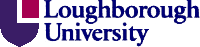 SENATESubject:	Points Based Immigration SystemOrigin:	Learning and Teaching Committee, 3 June 2010Senate action required:  Senate is invited to note a report on progress made in response to the new points based immigration system, and to approve one recommendation concerning the use of Co-Tutor.The report, which has been submitted to Programme Quality Team and LTC, is attached.  LTC resolved, in summary,to approve the proposal to (a) report continuing students who do not get their visas scanned to UKBA and (b) refuse to register new students until their visa has been scanned;to approve the general approach to attendance monitoring;to approve the reliance on department checks in Weeks 6-8 of each semester;to approve the adoption of the ‘Protocol for investigating students who are failing to participate in their programme’;to approve the proposals for conducting departmental audits as part of the APR process (and additional ad hoc checks);to approve the suggestion that a member of Academic Registry staff be added as an ‘attendance monitor’ to all departments on Co-Tutor;to recommend that Co-Tutor be fully implemented in all departments to record interactions with students and in particular to assist with attendance monitoring.and to forward the report to Senate.LTC also agreed to ask IT Services to introduce a facility for staff to copy emails to and from their students directly into Co-Tutor records.  